                                                             ATIVIDADE DOMICILIAR                   DATA:    /    /2020                       PROF. LURDINHA                         3º ANO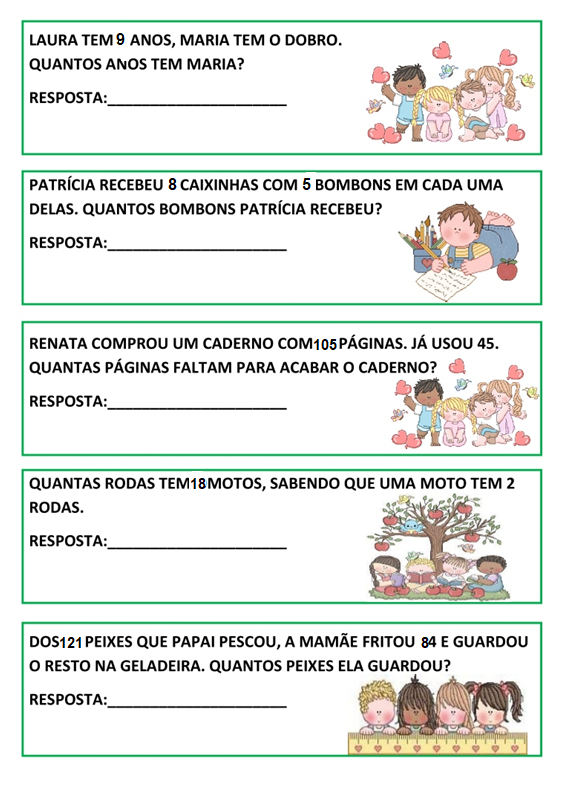 